 OSJEČKO – BARANJSKA ŽUPANIJA              OSNOVNA ŠKOLA JOSIPA KOZARCA SEMELJCI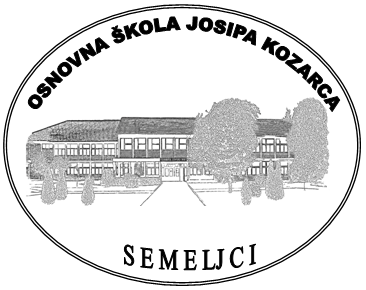  031/856-081    Fax:031/856-247e-mail: skola@os-jkozarca-semeljci.skole.hrweb stranica: http://os-jkozarca-semeljci.skole.hr/OIB-77433474733   IBAN-HR1625000091102043156KLASA:130-04/15-01/21URBROJ:2121-22-01-15-21U Semeljcima  24. travnja  2015. godineNa temelju članka 15. stavka 7. Pravilnika o izvođenju izleta, ekskurzija i drugih odgojno-obrazovnih aktivnosti izvan škole („Narodne novine“ br. 67/14) Škola objavljujeREZULTAT ODABIRA PONUDE za organizaciju jednodnevne izvanučioničke nastave učenika nižih razredaPovjerenstvo za provedbu javnog poziva i izbor najpovoljnije ponude za organizaciju jednodnevne izvanučioničke nastave učenika nižih razreda objavljene po pozivu broj 3/2015, na sastanku održanom 23. travnja 2015. godine u 12:00 sati u zbornici škole, odabralo je ponudu: ORION TOURS d.o.o - Jednodnevni izlet u OsijekPredsjednica Povjerenstva:Natali Kovačko Marić